First Sunday of AdventNovember 27th, 2022 at 10:00 a.m.The Holy Eucharist: Rite II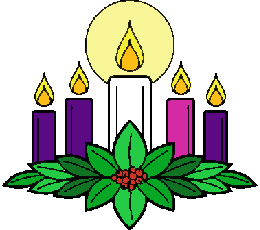 ++++++++++++++++++++++++++++++++++++++++++INFORMATION FOR NEWCOMERS: WELCOME TO CHRIST CHURCH!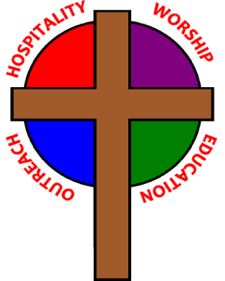 Our motto is true whether you're here for the very first timeor you've been a member for decades –There is a place for you at God's Table!The worship service has two main parts: the Liturgy of the Word, which includes Scripture readings and a sermon, and the Liturgy of the Table, which is also called Holy Eucharist or Communion. You will notice moments in the service when people stand, kneel, bow, and make the sign of the cross. There is no one “right” way to worship, so do what is comfortable for you at any given time in worship. All Baptized Christians are welcome at Christ’s Table for Communion. If you do not wish to receive communion, you may come forward and request a blessing. If you wish to receive communion in your pew, please notify the ushers. And if you need a gluten-free wafer, just let Rev. Cricket know.If you have not been baptized, or if you have questions about Holy Baptism, please talk to Rev. Cricket Park after the service -- the people of Christ Church would love to walk with you to your baptism and beyond!When you enter a Christ Episcopal Church worship service/event, you will be entering an area where photography, video and audio recording may occur.The Holy Eucharist Rite IIPRELUDE:  Prelude on "Oh, Come, Oh, Come, Emmanuel" - Veni Emmanuel/arr. CallahanOPENING HYMN: “Lo! he comes with clouds descending”                                                                Hymnal 57THE LITURGY OF THE WORDOPENING ACCLAMATIONCelebrant: Blessed be God: Father, Son, and Holy Spirit.People:      And blessed be his kingdom, now and forever. Amen.The Lighting of the Advent WreathCelebrant: People of God: awake! The day is coming soon when we shall see God face to face.  As God’s children, we remember the ways and the works of God.  We are called out of darkness to walk in the light of God’s coming. Lord, make us one as we walk with Christ today and  forever. Amen.HYMN: “O come, O come, Emanuel”                                                                                    Hymnal 56 vs. 1 & 2THE COLLECT Almighty God, give us grace to cast away the works of darkness, and put on the armor of light, now in the time of this mortal life in which your Son Jesus Christ came to visit us in great humility; that in the last day, when he shall come again in his glorious majesty to judge both the living and the dead, we may rise to the life immortal; through him who lives and reigns with you and the Holy Spirit, one God, now and forever. Amen.THE LESSONSTHE FIRST READING                                                                                                                     Isaiah 2:1-5The word that Isaiah son of Amoz saw concerning Judah and Jerusalem.In days to come
the mountain of the Lord’s houseshall be established as the highest of the mountains,
and shall be raised above the hills;all the nations shall stream to it.
Many peoples shall come and say,‘Come, let us go up to the mountain of the Lord,
to the house of the God of Jacob;that he may teach us his ways
and that we may walk in his paths.’For out of Zion shall go forth instruction,
and the word of the Lord from Jerusalem.He shall judge between the nations,
and shall arbitrate for many peoples;they shall beat their swords into ploughshares,
and their spears into pruning-hooks;nation shall not lift up sword against nation,
neither shall they learn war any more.O house of Jacob,
come, let us walk
in the light of the Lord!Lector: The Word of the Lord.People:  Thanks be to God.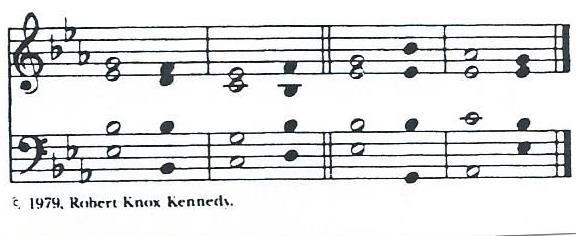 THE RESPONSE                                                                                                                     Psalm 1221 I was glad when they said to me, *
"Let us go to the house of the Lord."2 Now our feet are standing *
within your gates, O Jerusalem.3 Jerusalem is built as a city *
that is at unity with itself;4 To which the tribes go up, the tribes of the Lord, *
the assembly of Israel, to praise the Name of the Lord.5 For there are the thrones of judgment, *
the thrones of the house of David.6 Pray for the peace of Jerusalem: *
"May they prosper who love you.7 Peace be within your walls *
and quietness within your towers.8 For my brethren and companions' sake, *
I pray for your prosperity.9 Because of the house of the Lord our God, *
I will seek to do you good."THE SECOND LESSON                                                                                                           Romans 13:11-14You know what time it is, how it is now the moment for you to wake from sleep. For salvation is nearer to us now than when we became believers; the night is far gone, the day is near. Let us then lay aside the works of darkness and put on the armor of light; let us live honorably as in the day, not in reveling and drunkenness, not in debauchery and licentiousness, not in quarreling and jealousy. Instead, put on the Lord Jesus Christ, and make no provision for the flesh, to gratify its desires.Lector: The Word of the Lord.People:  Thanks be to God.SEQUENCE HYMN: “Hark! a thrilling voice is sounding”                                                                 Hymnal 59GOSPELCelebrant: The Holy Gospel of our Lord Jesus Christ according to Matthew (Matthew 24:36-44).People:   Glory to you, Lord Christ.Jesus said to the disciples, “But about that day and hour no one knows, neither the angels of heaven, nor the Son, but only the Father. For as the days of Noah were, so will be the coming of the Son of Man. For as in those days before the flood they were eating and drinking, marrying and giving in marriage, until the day Noah entered the ark, and they knew nothing until the flood came and swept them all away, so too will be the coming of the Son of Man. Then two will be in the field; one will be taken and one will be left. Two women will be grinding meal together; one will be taken and one will be left. Keep awake therefore, for you do not know on what day your Lord is coming. But understand this: if the owner of the house had known in what part of the night the thief was coming, he would have stayed awake and would not have let his house be broken into. Therefore you also must be ready, for the Son of Man is coming at an unexpected hour.”Celebrant: The Gospel of the Lord.People:   Praise to you, Lord Christ.Sermon                                                                    The Rev. Cricket ParkTHE NICENE CREED   We believe in one God, the Father, the Almighty,             maker of heaven and earth, of all that is, seen and unseen.We believe in one Lord, Jesus Christ, the only Son of God,	eternally begotten of the Father, God from God, 	Light from Light, true God from true God,	begotten, not made, of one Being with the Father.	Through him all things were made.	For us and for our salvation he came down from heaven,             by the power of the Holy Spirit he became incarnate from the Virgin Mary,
            and was made man.	For our sake he was crucified under Pontius Pilate;	he suffered death and was buried.On the third day he rose again in accordance with the Scriptures; he ascended into heaven and is seated at the right hand of the Father.  He will come again in glory to judge the living and the dead, and his kingdom will have no end.We believe in the Holy Spirit, the Lord, the giver of life,	who proceeds from the Father, and the Son.	With the Father and the Son he is worshiped and glorified,	He has spoken through the Prophets.	We believe in one holy catholic and apostolic Church.	We acknowledge one baptism for the forgiveness of sins.	We look for the resurrection of the dead, and the life of the world to come. AmenTHE PRAYERS OF THE PEOPLEIn peace, we pray to you Lord God. Congregational responses are in bold.SilenceLord Jesus Christ, you came and dwelt among us, showing us the glory of the Father. Let that glory be manifest in our churches. Give us the will to be united as You prayed we would be.Lord Jesus, come and dwell within all churches.Lord Jesus Christ, you came and dwelt among us, serving others and not seeking your own glory. Inspire church leaders, that they may be examples of willing service. Bless Justin, Archbishop of Canterbury; Michael, our Presiding Bishop; Wayne, our Bishop; Cricket, our celebrant.Lord Jesus, come and dwell among all church leaders.Lord Jesus Christ, you came and dwelt among us, giving us an example of true power, which lies in holiness. Direct government leaders into wise decisions that will bring forth righteousness. Give the leaders of the nation wisdom and hearts for peace.Lord Jesus, come and dwell in all government leaders.We pray for the leadership and future of this congregation during this time of transition and discernment of our common life and ministry. Uphold us in word, in sacrament and in one another; in change and in challenge; in humility and in hope.  That we may continue the work you have given us to do.Lord Jesus Christ, you came and dwelt among us, choosing the company of the poor, the homeless, the hungry, and the sick, of widows and orphans, and of sinners. Help us to reach out in lovingkindness to those who are in any need or trouble. We pray for the ministries this church supports, especially Springfield Farmer’s Market, Project Women, Children’s Defense Fund Freedom School, The YMCA, and Jefferson St. Oasis Garden.Lord Jesus, come and dwell in our acts of mercy.Lord Jesus Christ, you came and dwelt among us, taking on our flesh, and inhabiting both the pains and the joys of this life. We celebrate with those who have birthdays, especially Pat Duncan, Al Hurley, and Peng Chen and anniversaries this week, especially Richard & Joyce Spangler.Lord Jesus, come and dwell in our moments of joy.Lord Jesus Christ, you came and dwelt among us, taking sickness and suffering into your own hands and transforming them. Have mercy on those who suffer in body, mind, or spirit. We pray especially for Sandi Eyman, Ron deLanglade, Margaret Mattox, Joy Bartenstein, Dodi Holmes, Martha Chaney, Charlene Schreiber, Alice Kelly, Barb Kelly, Joni Pulver, and Traudie Milleck; Give special grace and power to all those who spend this holiday working with the sick and the dying.Lord Jesus, come and dwell in our dis-ease and make us whole.Lord Jesus Christ, you came and dwelt among us, weeping at the death of those whom you loved. Comfort all those who have lost loved ones, and bless those departed.Lord Jesus, come and dwell in our memories of those whom we have lost. Grant peace and light to those who have died.Celebrant: Hasten, O Father, the coming of your kingdom; and grant that we your servants, who now live by faith, may with joy behold thy Son at his coming in glorious majesty; even Jesus Christ, our only Mediator and Advocate. Amen.THE CONFESSION AND ABSOLUTIONCelebrant:  Let us confess our sins against God and our neighbor.All:	      Most merciful God, we confess that we have sinned against you in thought, word, and deed, by what we have done, and by what we have left undone. We have not loved you with our whole heart; we have not loved our neighbors as ourselves. We are truly sorry and we humbly repent. For the sake of your Son Jesus Christ, have mercy on us and forgive us; that we may delight in your will, and walk in your ways, to the glory of your Name. Amen.Celebrant: Almighty God have mercy on you, forgive you all your sins through our Lord Jesus Christ, strengthen you in all goodness, and by the power of the Holy Spirit keep you in eternal life. Amen. THE PEACEANNOUNCEMENTSOFFERTORY:  "Emmanuel, Expected Jesus" - SchramPRESENTATION OF THE GIFTS                                                                                               Hymnal 380, v. 3       Praise God from whom all blessings flow;                                                          Praise God, all creatures here below;                                                          Praise God above, ye heavenly host:                                                          Praise Father, Son, and Holy Ghost                                THE HOLY COMMUNIONTHE GREAT THANKSGIVING: EUCHARISTIC PRAYER B                                                         Celebrant 	The Lord be with you.People 	And also with you.Celebrant	Lift up your hearts.People 	We lift them to the Lord.Celebrant	Let us give thanks to the Lord our God.People		It is right to give our thanks and praise.It is right, and a good and joyful thing, always and everywhere to give thanks to you, Father Almighty, Creator of heaven and earth. Because you sent your beloved Son to redeem us from sin and death, and to make us heirs in him of everlasting life; that when he shall come again in power and great triumph to judge the world, we may without shame or fear rejoice to behold his appearing.Therefore we praise you, joining our voices with Angels and Archangels and with all the company of heaven, who forever sing this hymn to proclaim the glory of your Name:                                                  Holy, holy, holy Lord, God of power and might,                                        Hymnal S125                                 heaven and earth are full of your glory.                                 Hosanna in the highest.  Hosanna in the highest.                                 Blessed is he who comes in the name of the Lord.                                 Hosanna in the highest.  Hosanna in the highest.We give thanks to you, O God, for the goodness and love which you have made known to us in creation; in the calling of Israel to be your people; in your Word spoken through the prophets; and above all in Jesus Christ, the Word made flesh. For in these last days you sent Jesus to be incarnate from the Virgin Mary, to be the Savior and Redeemer of the world. In Christ, you have delivered us from evil, and made us worthy to stand before you. In Christ, you have brought us out of error into truth, out of sin into righteousness, out of death into life.On the night before he died for us, our Savior Jesus Christ took bread; and when he had given thanks to you, he broke it, and gave it to his disciples, and said, “Take, eat: This is my Body, which is given for you. Do this for the remembrance of me.”After supper Jesus took the cup of wine; and when he had given thanks, he gave it to them, and said, “Drink this, all of you: This is my Blood of the new Covenant, which is shed for you and for many for the forgiveness of sins. Whenever you drink it, do this for the remembrance of me.”Therefore, according to his command, O Father,We remember Christ’s death, We proclaim Christ’s resurrection, We await Christ’s coming in glory;And we offer our sacrifice of praise and thanksgiving to you, O Savior of all; presenting to you, from your creation, this bread and this wine.We pray you, gracious God, to send your Holy Spirit upon these gifts that they may be the Sacrament of the Body of Christ and his Blood of the new Covenant. Unite us in the sacrifice of Jesus Christ, through whom we are acceptable to you, being sanctified by the Holy Spirit. In the fullness of time, put all things in subjection under your Christ, and bring us to that heavenly country where, with Blessed Mother Mary and all your saints, we may enter the everlasting heritage of your children; through Jesus Christ our Savior, the firstborn of all creation, the head of the Church, and the author of our salvation.By Christ, and with Christ, and in Christ, in the unity of the Holy Spirit, all honor and glory is yours, Almighty God, now and forever.  AMEN.And now, as our Savior Christ has taught us, we are bold to say,Our Father, who art in heaven, hallowed be thy name,thy kingdom come, thy will be done, on earth as it is in heaven.Give us this day our daily bread.And forgive us our trespasses, as we forgive those who trespass against us.And lead us not into temptation, but deliver us from evil.For thine is the kingdom, and the power, and the glory,forever and ever.  Amen.THE BREAKING OF THE BREAD			                                                                         Hymnal S161Lamb of God, you take away the sins of the world: have mercy on us.Lamb of God, you take away the sins of the world: have mercy on us.Lamb of God, you take away the sins of the world: grant us peace.THE INVITATION TO COMMUNION COMMUNION HYMN: “Thy kingdom come!” on bended knee                                                     Hymnal 615PRAYER AFTER COMMUNION- Celebrant and people togetherEternal God, heavenly Father, you have graciously accepted us as living members of your Son our Savior Jesus Christ, and you have fed us with spiritual food  in the Sacrament of his Body and Blood. Send us now into the world in peace, and grant us strength and courage to love and serve you with gladness and singleness of heart; through Christ our Lord. Amen.THE BLESSINGThe peace of God, which passes all understanding, keep your hearts and minds in the knowledge and love of God, and of his Son Jesus Christ our Lord; and the blessing of God Almighty, Father, Son and Holy Spirit, be among you, and remain with you always.  Amen.CLOSING HYMN: “Sleepers, wake!” A voice astounds us                                                                 Hymnal 61THE DISMISSAL     Celebrant: Go in peace to love and serve the Lord. 	                       People:      Thanks be to God. POSTLUDE: "Sarabande" from English Suite No. 1 - J.S. BachMinisters for November 27th, 2022Altar Guild: Joan HurleyChalice: Bonnie BingmanLector: Keith DoubtUshers: Scott Yeazell and Angus RandolphVideographer: David BingmanCoffee Hour Host: Susan DoubtGeneral InformationSupply Priest: The Rev. Cricket ParkSenior Warden: Scott YeazellJunior Warden: Steve Sharp Treasurer: Ken BladhVestry at Large: Joy Meyers, Kay Koeninger, Linda Mortensen, Bill Hicks, Lori Swafford, and Keith DoubtParish Administrator & Program Coordinator: Kelly ZellerDirector of Music: Dr. Christopher DurrenbergerFacility Manager: Paul McAfeeBookkeeper: Tina Knox                             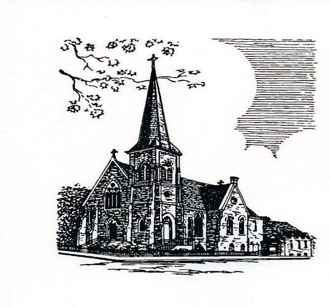  Christ Episcopal Church409 East High StreetSpringfield, Ohio 45505937-323-8651www.christspringfield.org